ХАНТЫ-МАНСИЙСКИЙ АВТОНОМНЫЙ ОКРУГ – ЮГРАХАНТЫ-МАНСИЙСКИЙ РАЙОНДУМАРЕШЕНИЕ23.03.2018                                                                                                    № 254О работе по обеспечению поступления налоговых платежей и сборов в бюджет Ханты-Мансийского района в 2017 годуРассмотрев информацию о работе по обеспечению поступления налоговых платежей и сборов в бюджет Ханты-Мансийского района в 2017 году,Дума Ханты-Мансийского районаРЕШИЛА:1. Информацию о работе по обеспечению поступления налоговых платежей и сборов в бюджет Ханты-Мансийского района в 2017 году принять к сведению согласно приложению к настоящему решению.2. Настоящее решение вступает в силу с момента его подписания.Председатель ДумыХанты-Мансийского района                                                          П.Н. Захаров23.03.2018Приложение к решению Думы Ханты-Мансийского района от 23.03.2018 № 254Информацияо работе по обеспечению поступления налоговых платежей и сборов в бюджет Ханты-Мансийского района в 2017 годуУчет налогоплательщиков (ЕГРИП, ЕГРЮЛ, ЕГРН)По состоянию на 01 января 2018  года Межрайонной ИФНС России № 1 по Ханты-Мансийскому автономному округу – Югре (далее – Инспекция) администрируется  256 юридических лиц, зарегистрированных  на территории  Ханты-Мансийского района, 12 579 физических лиц, из них 513 индивидуальные предприниматели. В 2017 году зарегистрировано 8 юридических лиц, снято с учета, в том числе исключено из ЕГРЮЛ на основании п.2 ст.21.1 ФЗ от 08.08.2001 №129-ФЗ, 99. Поставлено на учет  83 индивидуальных предпринимателя, 66 прекратили предпринимательскую деятельность.В 2017 году поставлено на учет по месту жительства 998 физических лиц, снято с учета 181. (К 2)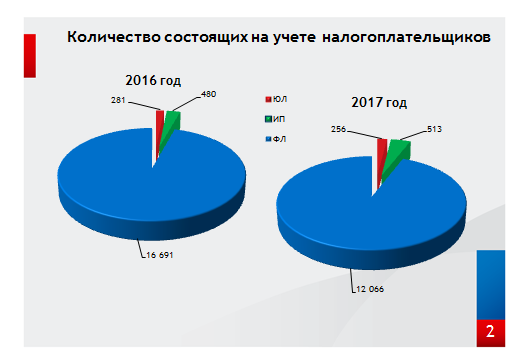 Поступление налоговых платежейЗа 2017 год налогоплательщиками, осуществляющими деятельность на территории города Ханты-Мансийска и Ханты-Мансийского района, в консолидированный бюджет Российской Федерации мобилизовано доходов без учета страховых взносов 14,9 млрд. руб., что на 0,3 млрд. руб. или на 1% больше, чем в аналогичном периоде 2016 года (14,6 млрд. руб.).В федеральный бюджет поступило – 207 млрд. руб., что меньше поступлений за аналогичный период прошлого года (589 млн. руб.) на 797 млрд. руб. Данное уменьшение обусловлено увеличением на 1,9 млрд. руб. сумм возмещенного НДС. При этом фактические поступления по НДС (без учета возмещения) увеличились в сравнении с АППГ на 0,4 млрд. руб. или на 14% и составило 2,8 млрд. руб.В консолидированный бюджет Ханты-Мансийского автономного округа – Югры мобилизовано доходов 15,08 млрд. руб., по сравнению с аналогичным периодом прошлого года (14,03 млрд. руб.) поступления увеличились на 6%  или 1,05 млрд. руб.Поступления в бюджет муниципальных образований по сравнению с АППГ увеличилось на 830 млн. руб. и составили 4,00 млрд. руб. Причина – изменение нормативов распределения между бюджетами бюджетной системы Российской Федерации с 01.01.2016 по налогу на доходы физических лиц.По состоянию на 1 января 2018 года в бюджет Ханты-Мансийского района мобилизовано доходов – 1 005,0 млн. руб. или 7 % от поступлений в целом по Инспекции. По сравнению с АППГ поступления увеличились на 19 % (или на 347,4 млн. руб.). Динамика поступлений средств по сравнению с соответствующими периодами прошлых лет выглядит следующим образом:Динамика поступлений в бюджет Ханты-Мансийского района за годТаблица 1 (тыс. руб.)(К 3)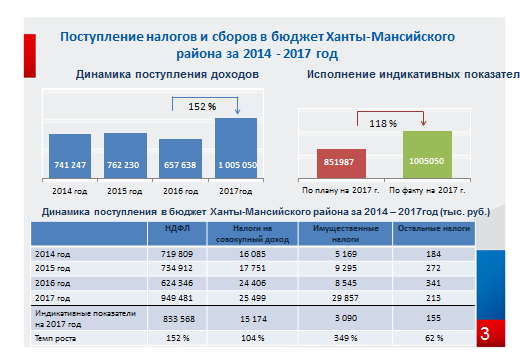 Основными налогами, формирующими бюджет Ханты-Мансийского района, являются:- налог на доходы физических лиц – 94% или 949 млн. руб.;- налоги на совокупный доход – 3% или 25 млн. руб.;- на долю имущественных налогов приходится – 3% или 29,8 млн. руб.Для Инспекции на 2017 год установлен индикативный показатель по мобилизации доходов в районный бюджет в сумме 852 млн. руб., исполнение составляет 118%. Мероприятия по урегулированию задолженностиПо состоянию на 01 января 2018 года задолженность (без имущественных налогов физических лиц, о них ниже) в бюджет района составила 91,8 млн. руб., в том числе по налогу 62,7 млн. руб.Структура задолженности Таблица 2(тыс. руб.)В сравнении с аналогичным периодом прошлого года совокупная налоговая задолженность снизилась на 5,5 млн. руб. или на 5,6%.Динамика изменения показателей задолженности Таблица 3 (тыс. руб.)Задолженность по налогам, зачисляемым в местный бюджет, приостановленная к взысканию (без учета коэффициентов межбюджетного распределения) Таблица 4   (тыс. руб.)Положительная динамика по снижению задолженности наблюдается по следующим налогам:- налог на доходы физических лиц (6 847 тыс. руб.);- УСН (347 тыс. руб.);- прочие отмененные налоги (127 тыс. руб.);- ЕНВД (96 тыс. руб.);- денежные взыскания (штрафы) (23 тыс. руб.).Вместе с тем прирост задолженности допущен по таким налогам как:- ЕСХН (1 806 тыс. руб.);- земельный налог с юридических лиц (171 тыс. руб.).Динамика изменения задолженности в разрезе налоговТаблица 5 (тыс. руб.)Прирост задолженности по ЕСХН обусловлен вступлением в силу решения по результатам камеральной налоговой проверки в отношении Чиркова Евгения Федоровича ИНН 861800924331, 26.12.2017 вынесено решение о взыскании за счет имущества.Организация работы с задолженностью юридических лици индивидуальных предпринимателейИнспекция в соответствии с законодательством для урегулирования задолженности по обязательным платежам в бюджетную систему Российской Федерации использует весь комплекс мер:Списание задолженности произведено на 153,8 млн. руб.Принудительное взыскание задолженности по обязательным
платежам в бюджетную систему Российской Федерации проводится в
максимально короткие сроки.По состоянию на 01 января 2018 года в адрес налогоплательщиков юридических лиц и предпринимателей направлено 26 648 требований на сумму 3 292 млн. руб., что на 14 110 требований больше, чем за аналогичный период прошлого года, по сумме больше на 1 839 млн. руб. чем за аналогичный период прошлого года.Предъявлено к расчетным счетам налогоплательщиков 24 649 инкассовых поручений на сумму 1 411 млн. руб., что на 13 076 инкассовых поручения больше, чем за аналогичный период прошлого года, сумма задолженности, включенная в инкассовые поручения, увеличилась на 827 млн. руб.Направлено 7 515 постановлений о взыскании за счет имущества налогоплательщика (ЮЛ и ИП) на сумму 832 млн. руб., в 2016 году соответственно было вынесено 3 185 постановлений на 308 млн. руб.Организация работы с задолженностью физических лиц, зачисляемой в местные бюджетыПо состоянию на 01 января 2018 года задолженность по имущественным налогам физических лиц, зачисляемым в местные бюджеты, составила 34,4 млн. руб., в том числе по налогу 27,9 млн. руб.,    в сравнении с 01.01.2017 задолженность увеличилась на 1,1 млн. руб. или 3,3%. Таблица 6(тыс. руб.)Полученные в результате обращения в суд документы Инспекция направляет на взыскание работодателям или в службу судебных приставов, с начала года Инспекцией направлено на взыскание 658 судебных приказов на общую сумму 5,8 млн. руб. Из них 447 приказов на 4,4 млн. руб. направлено в службу судебных приставов, 211 приказов на 1,4 млн. руб. направлено на взыскание в адрес работодателей и банки, в которых у должника имеется открытый счет. По данным информационного ресурса по взаимодействию с ФССП в настоящее время возбуждено 1207 исполнительных производств на сумму 18,3 млн. руб. (16,5% от суммы).Подготовлено и направлено в адрес должников 3 887 заявлений о выдаче судебного приказа на сумму 36,6 млн. руб., проводится работа по направлению документов в суд.Контроль за соблюдением интересов РФ как кредитора в делах по банкротству и в процедурах, применяемых в деле о банкротстве в 2017 годуПо состоянию на 01 января 2018 года в стадии процедуры банкротства находится 38 должников, в том числе 36 юридических лиц и 1 индивидуальный предприниматель. В стадии конкурного производства – 27 должников. Общая сумма задолженности, приостановленная к взысканию в связи с введением процедур банкротства, составляет 1 099,6 млн. руб.11 руководителей юридических лиц привлечены к административной ответственности, предусмотренной частью 5 статьи 14.13 Кодекса Российской Федерации об административных правонарушениях, в виде наложения административного штрафа в размере 5 тыс. руб., всего вынесено 13 протоколов по части 5 статьи 14.13 Кодекса Российской Федерации об административных правонарушениях, работа по которым в настоящее время продолжается.Инспекцией на постоянной основе проводится анализ дел по банкротству на предмет исполнения арбитражными управляющими статей Закона о банкротстве. 	На рассмотрении в суде находится одна жалоба на арбитражного управляющего, кроме того, по материалам, переданным на рассмотрение Инспекцией в «Росреестр», составлен протокол, материалы также переданы в арбитражный суд, заявление удовлетворено.На рассмотрении в суде находится заявление Инспекции об оспаривании сделок по выводу имущества в отношении 1 банкрота.Кроме того, в процедурах банкротства находятся 42 физических лица, в отношении 19-ти из них введена процедура реализации имущества, в отношении 23-х процедура реструктуризации долгов. Требования по обязательным платежам в бюджетную систему, включенные в реестр требований кредиторов, составляют 9 104 тыс. руб. Как правило, основной объем задолженности, включенный в реестр требований кредиторов – без учета обязательств перед бюджетом - это обязательства должника по кредитным договорам перед банками.С начала года завершено 10 дел о банкротстве с суммой задолженности 281,0 млн. руб. В том числе 9 в результате завершения конкурсного производства, 1 в результате удовлетворения требований кредиторов. По состоянию на 01.01.2018 произведено погашение задолженности, включенной в реестр требований кредиторов, на сумму 30,2 млн. руб., погашено задолженности по текущим платежам в сумме 66,0 млн. руб. Погашено задолженности после принятия решения о подаче в суд заявления о признании должника банкротом на 49,9 млн. руб.Оценка эффективности контрольной работыЗа 2017 год в бюджетную систему Российской Федерации поступило всего  230 271 тыс. руб. или 95% от суммы дополнительно начисленных платежей по результатам контрольной работы, за отчетный период доначислено 242 284 тыс. руб.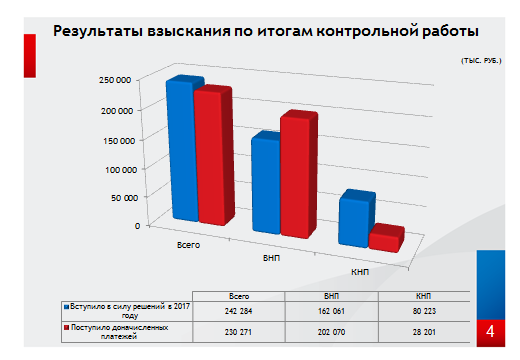 Таблица 7(тыс. руб.)Анализ сумм поступивших (взысканных) платежей по результатам выездных налоговых проверок.По выездным налоговым проверкам за 2017 год взыскано 202 070 тыс. руб., что на 121 276 тыс. руб. или на 150% больше по сравнению с аналогичным периодом прошлого года (за 2016 год взыскано 80 794 тыс. руб.). Удельный вес поступивших (взысканных) платежей от дополнительно начисленных платежей по решениям, вступившим в силу, составил 91%. По результатам выездных проверок крупнейших налогоплательщиков поступило 72 506 тыс. руб., в том числе по проверке, проведенной Инспекцией – 18 308 тыс. руб. За аналогичный период прошлого года поступило 6 233 тыс. руб. В отчетном периоде по сравнению с аналогичным периодом прошлого года наблюдается увеличение поступивших (взысканных) платежей по результатам выездных налоговых проверок крупнейших налогоплательщиков на сумму 66 273 тыс. руб. или на 1063%.Анализ сумм поступивших (взысканных) платежей по камеральным налоговым проверкам.По результатам камеральных налоговых проверок в бюджетную систему РФ поступило (взыскано) 28 201 тыс. руб., или 35,1 % от общей суммы доначисленных платежей (80 223 тыс. рублей).Наименование налогаПоступило за 2014 годПоступило за 2014 годПоступило за 2015 годПоступило за 2015 годПоступило за 2016 годПоступило за 2016 годПоступило за 2017 годПоступило за 2017 годДинамика 2017 к 2016Динамика 2017 к 2016Наименование налогаСуммаУд. Вес %СуммаУд. Вес %СуммаУд. Вес %СуммаУд. Вес %%СуммаНДФЛ719 80997734 91297624 34695949 48194152+325 135Налоги на совокупный доход16 085217 751224 406425 4993104+1 093Имущественные налоги516919 29518 545129 8571349+21 312Остальные налоги184027203410213062-128ВСЕГО741 247100762 230100657 6381001 005 050100152+347 412 ПоказательНалогПеняШтрафИтогоЗадолженность62 67722 8666 22391 766в т.ч. юр. лиц59 52221 6665 63786 825в т.ч. физ. лиц3 1551 2005864 941Урегулированная задолженность (включенная в требования за последний год, приостановленная не учитывается)9 0132 43237611 821Отношение урегулированной задолженности к общей, %14,3%10,6%6%12,8%Показатель01.01.201701.01.2018Рост+, спад-%Задолженность97 22991 766- 5 4635,6%Урегулированная задолженность19 73711 821-7 916-40,1%Отношение урегулированной задолженности к общей, %20,3%12,8%ПлательщикналогпеништрафВсегоОснованиеООО "ПРАВДИНСКАЯ ГЕОЛОГОРАЗВЕДОЧНАЯ ЭКСПЕДИЦИЯ"118 87542 86211 500173 573Введена процедура банкротства – конкурсное производствоООО "ПРАВДИНСКТОРГ"1359334551 523Введена процедура банкротства – конкурсное производствоНРО "КОЛМОДАЙ"1 3062292741 809Введена процедура банкротства – конкурсное производствоООО "ЮГРАЛЕС"1 75625902 015Введена процедура банкротства – конкурсное производствоОбщий итог130 98747 00312 724191 050НАЛОГна 01.01.2017на 01.01.2018Прирост (+), снижение (-) за годПрирост (+), снижение (-) за годНАЛОГна 01.01.2017на 01.01.2018тыс. руб.%НДФЛ90 05983 212-6 847-7.6%УСН3 5383 191-347-9.8%ЕНВД1 9681 872-96-4.9%ЕСХН518111 80636120.0%Земельный ЮЛ9231 09417118.5%Денежные взыскания (штрафы)11794-23-19.7%Прочие отмененные налоги619492-127-20.5%Итого:97 22991 766-5 463-5.6%Налогна 01.01.2017на 31.12.2017прирост/снижение, тыс. руб.прирост/снижение, %Налог на имущество физических лиц, в т.ч.18 69719 3646673.6% налог14 80215 4005984.0% пени3 8953 964691.8%Земельный налог физических лиц, в т.ч.14 60615 0534473.1% налог11 89312 4635704.8% пени2 7132 590-123-4.5%ВСЕГО33 30334 4171 1143.3%ПоказательВсегопо выездным проверкампо камеральным проверкамДоначислено платежей242 284162 06180 223Поступило доначисленных платежей230 271202 07028 201